吉林大学体育学院导师信息姓名王超懿性别女出生年月1985.4照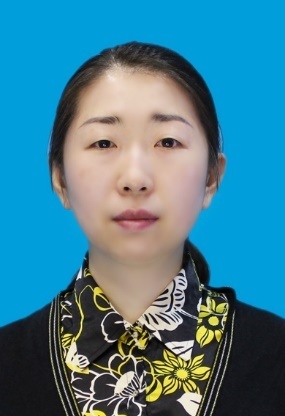 片民族汉政治面貌群众职务职称副教授照片学历研究生研究生学位哲学博士哲学博士照片研究方向运动人体科学运动人体科学运动人体科学运动人体科学运动人体科学运动人体科学发表论文及课题Wang, C., & Shea, C. H. (2019). Bimanual control strategies. Quarterly Journal of Experimental Psychology, 72(4), 966–978. 王超懿, 邹晓峰, 朱寒笑, & Shea, C. H. (2019). 目标大小对单臂和双臂动作控制特点的影响. 天津体育学院学报, 34(3), 243–249. Wang, C., Kennedy, D. M., Panzer, S., & Shea, C. H. (2018). Intentional Switching Between Bimanual Coordination Patterns. Journal of Motor Behavior, 50(5), 538-556.Wang, C., Boyle, J. B., Dai, B., & Shea, C. H. (2017). Do accuracy requirements change bimanual and unimanual control processes similarly? Experimental Brain Research. 235，1467–1479.Wang, C., Kennedy, D. M., Boyle, J. B., & Shea, C. H. (2013). A guide to performing difficult bimanual coordination tasks: Just follow the yellow brick road. Experimental Brain Research, 230, 31–40.混合难度系数对双臂目标互惠运动中单臂和双臂控制策略的影响， 2017QY033，吉林大学基本科研业务哲学社会科学研究项目 2 万元，2017/06-2019/07，已结题，主持Wang, C., & Shea, C. H. (2019). Bimanual control strategies. Quarterly Journal of Experimental Psychology, 72(4), 966–978. 王超懿, 邹晓峰, 朱寒笑, & Shea, C. H. (2019). 目标大小对单臂和双臂动作控制特点的影响. 天津体育学院学报, 34(3), 243–249. Wang, C., Kennedy, D. M., Panzer, S., & Shea, C. H. (2018). Intentional Switching Between Bimanual Coordination Patterns. Journal of Motor Behavior, 50(5), 538-556.Wang, C., Boyle, J. B., Dai, B., & Shea, C. H. (2017). Do accuracy requirements change bimanual and unimanual control processes similarly? Experimental Brain Research. 235，1467–1479.Wang, C., Kennedy, D. M., Boyle, J. B., & Shea, C. H. (2013). A guide to performing difficult bimanual coordination tasks: Just follow the yellow brick road. Experimental Brain Research, 230, 31–40.混合难度系数对双臂目标互惠运动中单臂和双臂控制策略的影响， 2017QY033，吉林大学基本科研业务哲学社会科学研究项目 2 万元，2017/06-2019/07，已结题，主持Wang, C., & Shea, C. H. (2019). Bimanual control strategies. Quarterly Journal of Experimental Psychology, 72(4), 966–978. 王超懿, 邹晓峰, 朱寒笑, & Shea, C. H. (2019). 目标大小对单臂和双臂动作控制特点的影响. 天津体育学院学报, 34(3), 243–249. Wang, C., Kennedy, D. M., Panzer, S., & Shea, C. H. (2018). Intentional Switching Between Bimanual Coordination Patterns. Journal of Motor Behavior, 50(5), 538-556.Wang, C., Boyle, J. B., Dai, B., & Shea, C. H. (2017). Do accuracy requirements change bimanual and unimanual control processes similarly? Experimental Brain Research. 235，1467–1479.Wang, C., Kennedy, D. M., Boyle, J. B., & Shea, C. H. (2013). A guide to performing difficult bimanual coordination tasks: Just follow the yellow brick road. Experimental Brain Research, 230, 31–40.混合难度系数对双臂目标互惠运动中单臂和双臂控制策略的影响， 2017QY033，吉林大学基本科研业务哲学社会科学研究项目 2 万元，2017/06-2019/07，已结题，主持Wang, C., & Shea, C. H. (2019). Bimanual control strategies. Quarterly Journal of Experimental Psychology, 72(4), 966–978. 王超懿, 邹晓峰, 朱寒笑, & Shea, C. H. (2019). 目标大小对单臂和双臂动作控制特点的影响. 天津体育学院学报, 34(3), 243–249. Wang, C., Kennedy, D. M., Panzer, S., & Shea, C. H. (2018). Intentional Switching Between Bimanual Coordination Patterns. Journal of Motor Behavior, 50(5), 538-556.Wang, C., Boyle, J. B., Dai, B., & Shea, C. H. (2017). Do accuracy requirements change bimanual and unimanual control processes similarly? Experimental Brain Research. 235，1467–1479.Wang, C., Kennedy, D. M., Boyle, J. B., & Shea, C. H. (2013). A guide to performing difficult bimanual coordination tasks: Just follow the yellow brick road. Experimental Brain Research, 230, 31–40.混合难度系数对双臂目标互惠运动中单臂和双臂控制策略的影响， 2017QY033，吉林大学基本科研业务哲学社会科学研究项目 2 万元，2017/06-2019/07，已结题，主持Wang, C., & Shea, C. H. (2019). Bimanual control strategies. Quarterly Journal of Experimental Psychology, 72(4), 966–978. 王超懿, 邹晓峰, 朱寒笑, & Shea, C. H. (2019). 目标大小对单臂和双臂动作控制特点的影响. 天津体育学院学报, 34(3), 243–249. Wang, C., Kennedy, D. M., Panzer, S., & Shea, C. H. (2018). Intentional Switching Between Bimanual Coordination Patterns. Journal of Motor Behavior, 50(5), 538-556.Wang, C., Boyle, J. B., Dai, B., & Shea, C. H. (2017). Do accuracy requirements change bimanual and unimanual control processes similarly? Experimental Brain Research. 235，1467–1479.Wang, C., Kennedy, D. M., Boyle, J. B., & Shea, C. H. (2013). A guide to performing difficult bimanual coordination tasks: Just follow the yellow brick road. Experimental Brain Research, 230, 31–40.混合难度系数对双臂目标互惠运动中单臂和双臂控制策略的影响， 2017QY033，吉林大学基本科研业务哲学社会科学研究项目 2 万元，2017/06-2019/07，已结题，主持Wang, C., & Shea, C. H. (2019). Bimanual control strategies. Quarterly Journal of Experimental Psychology, 72(4), 966–978. 王超懿, 邹晓峰, 朱寒笑, & Shea, C. H. (2019). 目标大小对单臂和双臂动作控制特点的影响. 天津体育学院学报, 34(3), 243–249. Wang, C., Kennedy, D. M., Panzer, S., & Shea, C. H. (2018). Intentional Switching Between Bimanual Coordination Patterns. Journal of Motor Behavior, 50(5), 538-556.Wang, C., Boyle, J. B., Dai, B., & Shea, C. H. (2017). Do accuracy requirements change bimanual and unimanual control processes similarly? Experimental Brain Research. 235，1467–1479.Wang, C., Kennedy, D. M., Boyle, J. B., & Shea, C. H. (2013). A guide to performing difficult bimanual coordination tasks: Just follow the yellow brick road. Experimental Brain Research, 230, 31–40.混合难度系数对双臂目标互惠运动中单臂和双臂控制策略的影响， 2017QY033，吉林大学基本科研业务哲学社会科学研究项目 2 万元，2017/06-2019/07，已结题，主持专著获奖情况（荣誉称号）Outstanding Student Paper Award in the Motor Learning and Control program area (2016), North American Society for the Psychology of Sport and Physical Activity (NASPSPA) conference. （2016 北美运动心理和身体活动学会优秀学生论文奖 - 动作学习与控制领域）Outstanding Student Paper Award in the Motor Learning and Control program area (2016), North American Society for the Psychology of Sport and Physical Activity (NASPSPA) conference. （2016 北美运动心理和身体活动学会优秀学生论文奖 - 动作学习与控制领域）Outstanding Student Paper Award in the Motor Learning and Control program area (2016), North American Society for the Psychology of Sport and Physical Activity (NASPSPA) conference. （2016 北美运动心理和身体活动学会优秀学生论文奖 - 动作学习与控制领域）Outstanding Student Paper Award in the Motor Learning and Control program area (2016), North American Society for the Psychology of Sport and Physical Activity (NASPSPA) conference. （2016 北美运动心理和身体活动学会优秀学生论文奖 - 动作学习与控制领域）Outstanding Student Paper Award in the Motor Learning and Control program area (2016), North American Society for the Psychology of Sport and Physical Activity (NASPSPA) conference. （2016 北美运动心理和身体活动学会优秀学生论文奖 - 动作学习与控制领域）Outstanding Student Paper Award in the Motor Learning and Control program area (2016), North American Society for the Psychology of Sport and Physical Activity (NASPSPA) conference. （2016 北美运动心理和身体活动学会优秀学生论文奖 - 动作学习与控制领域）